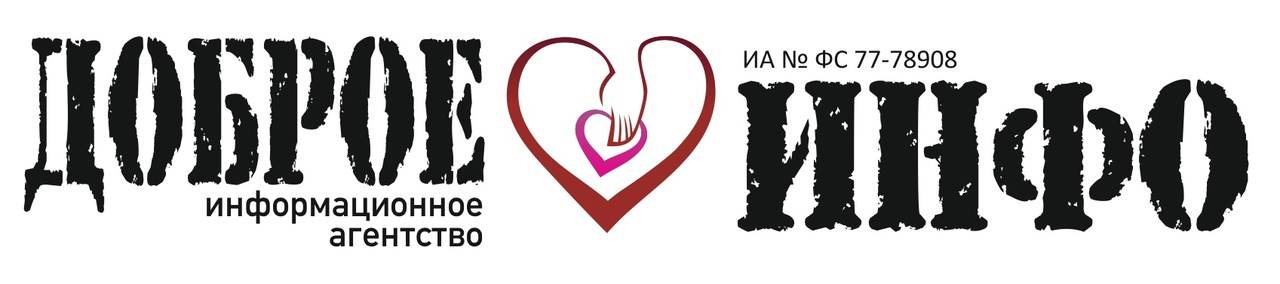 ВСЕРОССИЙСКАЯ КНИГА ПОЧЁТАталантливых учащихся, педагогов и родителейза 2023 календарный год (десятый выпуск) (приём заявок до 10 апреля 2024 г. (включительно))Здравствуйте!Информируем, что до 10 апреля 2024 г. образовательные организации/учреждения культуры могут делегировать отличившихся учащихся/воспитанников, педагогов и родителей для включения в ДЕСЯТЫЙ выпуск ВСЕРОССИЙСКОЙ КНИГИ ПОЧЁТА (за 2023 год).Информация о каждом участнике Книги будет состоять из двух частей: фотографии и текстовой визитки. Каждый может рассказать о своих учебных/профессиональных и личных успехах за прошедший календарный год. Возрастных ограничений нет.О награждении:- Каждый  участник получает электронный Сертификат Всероссийского уровня.- Образовательная организация, при участии от 15 человек, получает ПОДАРОК - печатный экземпляр Книги Почёта со своими представителями.- Всем участникам будет доступен электронный макет Сборника.Организационный взнос:  390 рублей за включение информации об одном человеке.Книга выходит ежегодно по два выпуска - за учебный и календарный год.Сроки реализации Проекта по итогам 2023 года:- До 10 апреля 2024 г. - приём заявок на участие. На момент подачи заявки указывается только планируемое количество участников, без указания ФИО.- До 17 мая 2024 г. - приём фотографий и текстовых визиток.- До 31 июля 2024 г. - подготовка электронного варианта Книги Почёта.- До 30 сентября 2024 г. - издание и рассылка печатных подарочных экземпляров Книги.Общий порядок участия:Представителю участников необходимо заполнить заявку и оплатить оргвзнос.По заполнению заявки: Заявка на всех участников направляется в текстовом виде файле word (.doc). Шрифт 14, Arial, выравнивание текста по ширине. В заявке указываются контактные данные учреждения, общее количество участников.В теме электронного письма необходимо указать «Заявка на участие в Книге Почёта - 2023». В наименовании файла word заявки указывается электронный адрес, с которого направляется заявка. К заявке обязательно прилагается отсканированный документ, подтверждающий оплату оргвзноса (или изображение-скриншот при оплате онлайн), с четким номером и датой проведения платежа.Заявки и вопросы по участию необходимо направлять на blago-konkurs@mail.ru. Форма заявки:Заявка на участие в Книге Почёта - 2023 год (направляется на blago-konkurs@mail.ru, в текстовом виде в файле word,до 10 апреля 2024 г. (включительно))- Всем участникам в течение 7 рабочих дней после окончания приёма заявок направляются Требования по оформлению фотографий и текстовых визиток.- В случае участия от 15 человек печатный экземпляр будет направлен на почтовый адрес организации на ФИО контактного лица.- Перед отправкой заявки необходимо ознакомиться с разделом «Отдельные положения» на 6 странице.Порядок оплаты организационного взноса:Оргвзнос вносится одним общим платежом за всех участников.Два способа оплаты:1) На реквизиты организации в ПАО «Сбербанка России»:Получатель ИП Володин Сергей АлександровичРасч. счет 408 028 109 380 400 065 41 БИК 044 525 225Кор. счет 301 018 104 000 000 002 25ИНН 246 212 875 327ОГРН 311 246 817 900 169Наименование платежа Оргвзнос (КПП у организации нет)ИЛИ2) На карту ПАО «Тинькофф»:5536 9138 1216 3893Наименование платежа Оргвзнос (в сопроводительном смс)Если необходимо оформление Счета и Договора следует заранее направить на blago-konkurs@mail.ru  полные реквизиты организации вместе с заполненной формой заявки. Документы оформляются на сумму свыше 1000 рублей (упрощенная система налогообложения, без НДС).Контактная информация:Информационное агентство «ДОБРОЕ ИНФО»(г. Москва, www.tolkodobroe.info)это независимая организация, ставящая первоочередным в своей работе реализацию социально-значимой миссии - продвижение просветительской и общественно-полезной информации для детей, педагогов и родителей различной тематики.Основное направление деятельности: Организация просветительских проектов и конкурсных программ для учащихся, педагогов и родителей.Организационно-правовая форма:  Индивидуальный предприниматель.Осуществляет деятельность с  2011 года:- Свидетельство о государственной регистрации 24 № 006250101 (ОГРН 311246817900169).- Свидетельство СМИ Информационное агентство № ФС 77 - 78908.
Контактное лицо: Володин Сергей Александрович.Электронный адрес для консультаций: blago-konkurs@mail.ru.Почтовый адрес: 125009, г. Москва, ул. Тверская, д. 9,  а/я 98.Всем участникам также рекомендуется вступить в официальную группу ИА «Доброе Инфо» в социальной сети сайта «Вконтакте» - для получения оперативной информации по ходу реализации Проекта - https://vk.com/konkursblago Отдельные положения:- Участником Проекта может стать любая образовательная организация РФ (как государственная, так и частная), так и любой ее представитель. За участие всех лиц, не достигших 18-летнего возраста отвечают родители или другие законные представители (например, педагоги).- Допускается участие учащихся/воспитанников старше 18 лет.- Отправка заявок и работ означает согласие организаций и их представителей на обработку персональных данных, а также согласие со всеми условиями данного Положения.- Подтверждением получения Оргкомитетом заявок является письмо-автоответчик с электронного адреса получателя.- Фотографии и тексты должны не нарушать права и достоинства граждан, и не противоречить Законодательству РФ и условиям настоящего Положения. - Все поля в заявке должны быть заполнены в полном объеме! В случае некорректного заполнения заявки она не будут принята к рассмотрению. Также не допускается редактирование (изменение) Формы заявки.- Следите за правильностью написания наименования файлов и писем. Это необходимо для правильной и оперативной обработки пакета документов. - Оргкомитет может изменять и дополнять (в одностороннем порядке) правила, порядок и сроки реализации Проекта, с обязательной публикацией этих изменений на сайте ИА «Доброе Инфо» www.tolkodobroe.info  или в социальной сети Вконтакте https://vk.com/konkursblago.- Представленные материалы могут быть использованы в информационных и иных целях без выплаты какого-либо вознаграждения, также Информационное агентство имеет право после проведения Проекта осуществлять различные информационные рассылки на электронные адреса, указанные участниками.- Оргкомитет не несет ответственности за ненадлежащую работу почтовых, курьерских и провайдерских служб, сетей и средств связи.- Оргкомитет не несет ответственности за использование информации об участниках или фотографий третьими лицами.- За достоверность указанных сведений отвечают участник или его законные представители. В случае обнаружения факта недостоверной информации, заявка подлежит удалению из списка участников.- Все документы на участие (текстовые визитки и фотографии) должны быть направлены с одного электронного адреса, с которого направлялась заявка.- В случае полной отмены Проекта будет произведен возврат оплаченного оргвзноса в полном объеме (в течение 60 календарных дней с момента принятия решения об отмене мероприятия).- Отказ от участия в Проекте (по любой причине) с возвратом оргвзноса допускается только в период приёма заявок (не позднее 7 календарных дней после оплаты). Возврат оргвзноса осуществляется за минус 8 % (обязательный налоговый вычет). Сроки возврата – до 30 календарных дней.- В случае намеренного нарушения условий данного Положения (в том числе сроков) или несоответствия пакета документов Положению и Требованиям по оформлению визиток/фотографий участие аннулируется (оргвзнос возврату не подлежит).- В подарочный экземпляр Книги (для организаций, заявивших участие от 15 человек) входят не все страницы из общего электронного макета, а только с представителями организации-участника. Формат А5. По факту отправки подарочного экземпляра направляется отдельное уведомление на электронную почту.ВАЖНО!- Помимо учащихся и педагогов в Сборник могут быть включены выпускники и педагоги-ветераны образовательной организации. И допускается участие учащихся/воспитанников старше 18 лет.- Также родители могут рассказать о своих профессиональных и личных успехах.- На интернет-портале superdeti.org можно познакомиться со всеми предыдущими выпусками Книги. 1Полное наименование организации2Сокращенное наименование организации3Регион (наименование)4Контактные данные организации (почтовый адрес (с указанием индекса), электронный адрес (обязательно))5ФИО руководителя организации6ФИО контактного лица 7Общее количество участников (указать примерное количество через дробь по категориям) Учащиеся/Педагоги/Родители8Откуда Вы узнали о данном Проекте? (или кто Вам порекомендовал принять участие?)9Проинформировали ли Вы своих знакомых и коллег из других образовательных организаций о данном Проекте? (указать примерное количество)10Номер и дата документа, об оплате оргвзноса, сумма оплаты